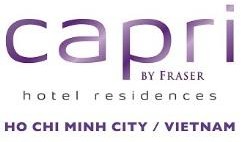 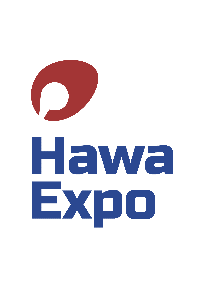 ROOM RESERVATIONS FORMACCOMMODATION RESERVATION FORM FOR HAWAEXPO 2023 NEW RESERVATION	 AMENDMENT	 CANCELLATIONPlease send your booking details to: reservations.hochiminh@capribyfraser.com, quinn.nguyen@capribyfraser.comGUEST INFORMATIONName	:  Mr/Mrs/Ms/Group 			 Company	:			 Name of Exhibition        : 			 Telephone	: 	Fax: 	Email:	Arrival Date	:   	 Flight/Time:  	Airport Pick-up      Yes   NoDeparture Date	:   	 Flight/Time:  	Airport Drop-off    Yes   NoAirport Transfer Tariff     :  VND 950,000 net per way by shuttle bus for maximum 05 persons (24-hour notice)Term and Conditions:All rates indicated are subject to 10% VAT and 5% Service charge.All above rates are only applicable for exhibitors attending the HAWAEXPO 2023 from Feb 22-23, 2023All reservations need to be guaranteed. In the event of no–show or late cancellation within 3 days prior to date of arrival, one room night charge per room will be charged to your company or given credit card account, whicheverapplicable.Benefits	: Daily breakfast for one person if single room and for two persons if Twin or Double room Internet access, Utility, Welcome amenities, housekeeping services, Complimentary for late check-out till 2PM (subject to room availability)Credit card guarantee    : Credit card type 	No: 	(Exp: 	) Card holder’s name:    				Please attach a copy of the card’s front and back.RESERVATION DEPARTMENT USE ONLYEntered by: _______Date/Time:__________Confirmation No:  	 __Credit Approval:           Yes   NoCAPRI BY FRASER, HO CHI MINH CITY/ VIETNAMNo.2, Street C, Tan Phu Ward, District 7, HCMC, Vietnam Tel: +84 28 5414 5555 Fax: + 84 28 5414 5566 Email: reservations.hochiminh@capribyfraser.com Website: hochiminhcity.capribyfraser.comPage 1 of 1Room CategoriesDaily Room Rate with BreakfastNo. of RoomsNo. of PersonsRoom references (Smoking/ Non-smoking/ Others)Studio Deluxe (Single)VND 1,190,400 (USD 48)Studio Deluxe (Twin/ Double)VND 1,438,400 (USD 60)One Bedroom Deluxe (Single)VND 1,612,000 (USD 65)